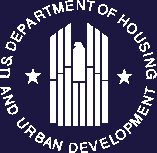 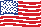 QUESTION 2Who discriminated against you?Provide as much information as you have available. We won’t contact them before speaking with you.More than one person or business discriminated against me. We’ll collect their name(s) and contact information when we speak with you.QUESTION 3Where did the discrimination happen?Provide the name and address of the building, apartment complex, or other location where the discrimination occurred. Provide as much information as you have available.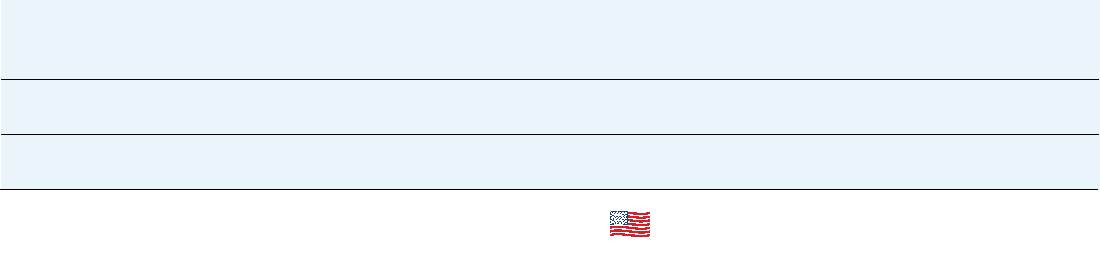 QUESTION 4When did the discrimination happen?If it happened multiple times or is still happening, provide the most recent date you experienced discrimination.The alleged discrimination is continuing or ongoing or the alleged discrimination is still happening.QUESTION 5What happened?Summarize the events and why you believe you experienced housing discrimination because of race, color, national origin, religion, sex, disability, or familial status and/or a violation of your VAWA rights. For example: Were you refused an opportunity to rent or buy housing? Denied a loan? Told that housing was not available when in fact it was? Treated differently because of the presence of minor children? Denied a disability related reasonable accommodation? Evicted because of your sexual orientation? Terminated from participating in a housing-assistance program? Denied a right because of or on the basis of being a survivor of domestic violence or sexual assault? Penalized for calling 9-1-1? Treated differently or denied services by a state, local government, public housing agency, or other organization that may receive money from HUD? Describe the reasons you believe discrimination occurred, any evidence you might have and provide the names of witnesses (if any).NOTE: Continued on next page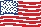 U.S. Department of Housing and Urban Development Office of Fair Housing and Equal Opportunity (FHEO) HUD-903.1An official form of the United States GovernmentOMB Control #: 2529-0011 Expiration Date: 9/30/25NOTE: If you need more space, attach additional pagesU.S. Department of Housing and Urban Development Office of Fair Housing and Equal Opportunity (FHEO) HUD-903.1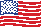 An official form of the United States GovernmentOMB Control #: 2529-0011 Expiration Date: 9/30/25FORM INSTRUCTIONSWhere to mail, email, or fax your claim formSubmit online at www.hud.gov/fairhousing/fileacomplaint or send your claim form to the FHEO regional office that serves the state or territory where the discrimination happened. We’ll review your information and contact you a soon as possible.FHEO Region 1 (New England) 
CT, ME, MA, NH, RI, VTMail:FHEO Region 1Thomas P. O’Neill, Jr. Federal Building10 Causeway St, Room 321Boston, MA 02222Email: ComplaintsOffice01@hud.gov Fax: Call (617) 994-8300 for assistanceFHEO Region 2 (NJ, NY, Caribbean) 
NJ, NY, Puerto Rico, Virgin IslandsMail:FHEO Region 2U.S. Department of Housing and Urban Development26 Federal Plaza, Room 3532 New York, NY 10278Email: ComplaintsOffice02@hud.gov Fax: Call (212) 542-7519 for assistanceFHEO Region 3 (Mid-Atlantic) 
DE, DC, MD, PA, VA, WVMail:FHEO Region 3 The Wanamaker Building100 Penn Square East, 12th Floor Philadelphia, PA 19107Email: ComplaintsOffice03@hud.gov Fax: Call (215) 861-7646 for assistanceFHEO Region 4 (Southeast)AL, FL, GA, KY, MS, NC, SC, TNMail:FHEO Region 4 Five Points Plaza 40 Marietta NW St.,16th Floor Atlanta, GA 30303Email: ComplaintsOffice04@hud.gov Fax: Call (404) 331-5140 for assistanceFHEO Region 5 (Upper Midwest) 
IL, IN, MI, MN, OH, WIMail:FHEO Region 5 Ralph H. Metcalfe Federal Building77 West Jackson Boulevard, Rm. 2202 Chicago, IL 60604Email: ComplaintsOffice05@hud.gov Fax: Call (312) 913-8453 for assistanceU.S. Department of Housing and Urban Development Office of Fair Housing and Equal Opportunity (FHEO) HUD-903.1FHEO Region 6 (South/Southwest) 
AR, LA, NM, OK, TXMail:FHEO Region 6307 W. 7th Street Suite 1000Fort Worth, TX 76102Email: ComplaintsOffice06@hud.gov Fax: Call (817) 978-5900 for assistanceFHEO Region 7 (Lower Midwest) 
IA, KS, MO, NEMail:FHEO Region 7Gateway Tower II 400 State Avenue, 
Room 200 Kansas City, KS 66101 
Email: ComplaintsOffice07@hud.gov  
Fax: Call (913) 551-6958 for assistanceFHEO Region 8 (Mountain West) 
CO, MT, ND, SD, UT, WYMail:FHEO Region 8U.S. Department of Housing and Urban Development1670 Broadway Denver, CO 80202 Email: ComplaintsOffice08@hud.gov  Fax: Call (303) 672-5437 for assistanceFHEO Region 9 (West/Territory Islands) 
AZ, American Samoa, CA, Guam, HI, NVMail:FHEO Region 9 One Sansome St. Suite1200 San Francisco, CA 94104 Email: ComplaintsOffice09@hud.gov  Fax: Call (415) 489-6524 for assistanceFHEO Region 10 (Northwest) 
AK, ID, OR, WAMail:FHEO Region 10 Seattle Federal Office Building900 First Avenue, Room 205 Seattle, WA 98104Email: ComplaintsOffice10@hud.gov  Fax: Call (206) 220-5170 for assistance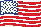 An official form of the United States GovernmentOMB Control #: 2529-0011 Expiration Date: 9/30/25Paperwork Reduction Act Burden StatementThe public reporting burden for this collection of information is estimated to average 0.75 hours, including the time for reviewing instructions, searching existing data sources, gathering and maintaining the data needed, and completing and reviewing the collection of information.Send comments regarding this burden estimate or any other aspect of this collection of information, including suggestions to reduce this burden, to the Reports Management Officer, Paperwork Reduction Project, the Office of Information Technology, US. Department of Housing and Urban Development, Washington, DC 20410-3600. When providing comments, please refer to OMB Approval No. 2529–0011. HUD may not conduct and sponsor, and a person is not required to respond to, a collection of information unless the collection displays a valid control number.This collection of information is required for collection of pertinent information from persons or entities who wish to file housing discrimination complaints under the Fair Housing Act of 1968, as amended. 42 U.S.C. § 3601 et seq. The information will be used to provide HUD with sufficient information to contact aggrieved persons and notify respondents; make initial assessments regarding HUD’s authority to investigate allegations of unlawful housing discrimination; and conduct administrative complaint investigations. No assurances of confidentiality are provided for this information collection.U.S. Department of Housing and Urban Development Office of Fair Housing and Equal Opportunity (FHEO) HUD-903.1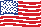 An official form of the United States GovernmentOMB Control #: 2529-0011 Expiration Date: 9/30/25First name (or business name):Last name:Relationship to you: (e.g. landlord, lender, real estate agent)Address:Business name or job title:Phone number 1:	Phone number 2:Email address:Location (for example, name of residential rental or sales property, public entity, business, or bank):Street address:	Apt. or unit:City:	State:	ZIP:Date(s) of discrimination:What happened?:What happened? (continued):